« Paniers bio du Lys, Amap de Dammarie les lys »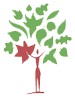                                                                                                        Premier panier le :                                                        Contrat AMAP « panier légumes »Du  11 octobre 2018 au 26 septembre 2019Le présent contrat est passé entre :D’une part,                                                                      D’autre part,Le maraîcher : Alain FEIJAN, "Le potager San Martinois              l’adhérent                          Exploitant individuel,                                              Mr, Mme, Mlle………………………………………………                        62 rue des longues raies                                            N° adh. : …………………..…                       77630 Saint Martin en Bière                                      Demeurant : ……………………………………………….…                                                     					…………………………………………………     		                     Téléphones : ………………………………………………..                                                                                                          Courriel : ……………………………………………………L’Adhérent s’abonne à :                  1 part de récolte hebdomadaire 		 ½ part de récolte hebdomadaire   1 part de récolte tous les 15 jours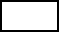 Les signataires du présent contrat s'engagent à respecter les principes et engagements définis dans les statuts de l’association, et dans la charte des AMAP disponible auprès de l'association ou sur le site du réseau AMAP IdF : http://amapidf.org , À savoir :Engagements de l'adhérent :Préfinancer la production,Assurer au moins 4 permanences de distribution et participer au moins 1 fois aux activités proposées sur le lieu de production pendant la saison d'engagement.Gérer le partage éventuel de son panier, ses retards et absences (vacances...) aux distributions,Engagements du maraîcher :        ●      s’inscrire dans une démarche de production maraîchère biologique,        ●     livrer chaque semaine des produits de qualité, frais, de saison, de sa production ou issus de producteurs locaux,Être présent 1 fois par trimestre aux distributions, donner régulièrement des nouvelles sur l'avancée des cultures, et accueillir les adhérents sur sa ferme au moins 1 fois pendant la saison d'engagement,Être transparent sur le mode de fixation du prix et des méthodes de travail,Engagements communs :Partager des risques et bénéfices naturels liés à l'activité agricole (aléas climatiques, ravageurs, etc.).Informer le collectif des soucis rencontrés.Participer à l’Assemblée Générale annuelle.La part de récolte hebdomadaire (culture dédiée aux distributions AMAP)La part de récolte comporte en moyenne 5 à 6 variétés de légumes pour un poids moyen annuel de 5 kg,Si le panier de plein été est plutôt généreux et fourni, celui d’amorce ou de fin de saison, équilibré par les légumes de garde, est naturellement moins varié et parfois plus léger.La demi-part correspond à la moitié de la part de récolte.Le prix de la part est de 18,50 €, le prix de la demi part est de 9,25 €Déroulement des distributions Les partages des récoltes ont lieu les jeudis de 18h45 à 19h45, rue du château Gaillard 77190. En ce qui concerne, les distributions tombant sur des jours fériés : le jeudi 30 mai, celle-ci sera organisée le mercredi 29 mai et le jeudi 15 août sera organisée le 14 août.Les distributions ont lieu toutes les semaines du 11 octobre au 13 décembre 2018 puis le 10 janvier et 7 février 2019.  Une interruption a lieu du 14 février 2019 au 25 avril 2019 inclus. Reprise le 2 mai 2019 jusqu’au 26 septembre 2019 sur un rythme hebdomadaire. En cas de situation difficile (catastrophe climatique, etc.), les conditions d'application de ce contrat pourront être revues dans le principe de solidarité lors d'une réunion spécifique à cette situation, réunissant le Maraîcher partenaire et les Membres du Conseil. Les adhérents seront informés de ces réunions et peuvent demander à y participer. En cas de profond désaccord il sera fait appel à un représentant d’AMAP-IdF.L’engagement sur 12 moisL’adhérent et le maraîcher s’engagent l’un envers l’autre sur un principe équitable, comme défini dans la CHARTE DES AMAP.Sur la période du 11 octobre 2018 au 26 septembre 2019, le Maraîcher s’engage à livrer 34 parts ou demi part de récolte. L’engagement panier a donc un coût de 629 € pour une part, de 314.50 € pour une demi part.Il est établi plusieurs échelonnements de paiement, en 1, en 2, en 4 ou en 11 versements comme indiqué dans le tableau qui suit :Paiements liés aux distributions saison 2018/2019RécapitulatifLes chèques sont libellés à l'ordre d’Alain FEIJAN, datés du jour de signature du contrat. Tous les chèques sont remis en comptabilité, dès leur réception, mais ne seront présentés à Alain Feijan, par notre trésorière, pour encaissement, qu’aux échéances indiquées.Droit à l’image : Dans le cadre des activités de l’AMAP, il est possible que votre image ou celle de votre entourage soit utilisée pour les supports de communication de l’association ou du maraicher. L’association et le maraicher ont besoin de votre autorisation pour toutes diffusions :J’autorise la diffusion de mon image et celle de mes proches.   Oui      Non    (rayer la mention inutile)Conservez ce contrat ! Fait à ………………, le ………………L’adhérent				                                                            Le maraîcher Alain Feijan			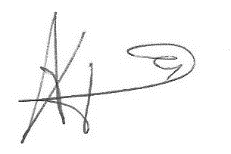 PART DE RECOLTE en 1 versementPART DE RECOLTE en 1 versementPART DE RECOLTE en 1 versementPART DE RECOLTE en 1 versementPART DE RECOLTE en 1 versementPART DE RECOLTE en 1 versementPART DE RECOLTE en 1 versementPART DE RECOLTE en 1 versementPART DE RECOLTE en 1 versementPART DE RECOLTE en 1 versementPART DE RECOLTE en 1 versementPART DE RECOLTE en 1 versementPART DE RECOLTE en 1 versementPART DE RECOLTE en 1 versementPART DE RECOLTE en 1 versementÉchéance   01/10/2018  629 €Échéance   01/10/2018  629 €Échéance   01/10/2018  629 €Échéance   01/10/2018  629 €Échéance   01/10/2018  629 €Échéance   01/10/2018  629 €Échéance   01/10/2018  629 €Échéance   01/10/2018  629 €Échéance   01/10/2018  629 €Échéance   01/10/2018  629 €Échéance   01/10/2018  629 €Échéance   01/10/2018  629 €Échéance   01/10/2018  629 €Échéance   01/10/2018  629 €Échéance   01/10/2018  629 €PART DE RECOLTE    en 2 versementsPART DE RECOLTE    en 2 versementsPART DE RECOLTE    en 2 versementsPART DE RECOLTE    en 2 versementsPART DE RECOLTE    en 2 versementsPART DE RECOLTE    en 2 versementsPART DE RECOLTE    en 2 versementsPART DE RECOLTE    en 2 versementsPART DE RECOLTE    en 2 versementsPART DE RECOLTE    en 2 versementsPART DE RECOLTE    en 2 versementsPART DE RECOLTE    en 2 versementsPART DE RECOLTE    en 2 versementsPART DE RECOLTE    en 2 versementsPART DE RECOLTE    en 2 versementsÉchéance   01/10/2018  314,50 €Échéance   01/10/2018  314,50 €Échéance   01/10/2018  314,50 €Échéance   01/10/2018  314,50 €Échéance   01/10/2018  314,50 €Échéance   01/10/2018  314,50 €Échéance   01/10/2018  314,50 €Échéance   01/10/2018  314,50 €Échéance 01/03/2019      314,50€                         Échéance 01/03/2019      314,50€                         Échéance 01/03/2019      314,50€                         Échéance 01/03/2019      314,50€                         Échéance 01/03/2019      314,50€                         Échéance 01/03/2019      314,50€                         Échéance 01/03/2019      314,50€                         PART DE RECOLTE en 4 versementsPART DE RECOLTE en 4 versementsPART DE RECOLTE en 4 versementsPART DE RECOLTE en 4 versementsPART DE RECOLTE en 4 versementsPART DE RECOLTE en 4 versementsPART DE RECOLTE en 4 versementsPART DE RECOLTE en 4 versementsPART DE RECOLTE en 4 versementsPART DE RECOLTE en 4 versementsPART DE RECOLTE en 4 versementsPART DE RECOLTE en 4 versementsPART DE RECOLTE en 4 versementsPART DE RECOLTE en 4 versementsPART DE RECOLTE en 4 versements01.10.18209 €01.10.18209 €01.10.18209 €01.01.19140 €01.01.19140 €01.01.19140 €01.01.19140 €01.03.19 140 €01.03.19 140 €01.03.19 140 €01.03.19 140 €01.03.19 140 €01.06.19 140 €01.06.19 140 €01.06.19 140 €PART DE RECOLTE en 11 versementsPART DE RECOLTE en 11 versementsPART DE RECOLTE en 11 versementsPART DE RECOLTE en 11 versementsPART DE RECOLTE en 11 versementsPART DE RECOLTE en 11 versementsPART DE RECOLTE en 11 versementsPART DE RECOLTE en 11 versementsPART DE RECOLTE en 11 versementsPART DE RECOLTE en 11 versementsPART DE RECOLTE en 11 versementsPART DE RECOLTE en 11 versementsPART DE RECOLTE en 11 versementsPART DE RECOLTE en 11 versementsPART DE RECOLTE en 11 versements01.10.201869 €01.11.201856€01.12.201856€01.12.201856€01.01.201956€01.02.201956€01.03.201956€01.03.201956€01.03.201956€01.04.201956€01.05.201956€01.06.201956€01.06.201956€01.07.201956€01.08.201956€DEMI-PART DE RECOLTE en 1 versementDEMI-PART DE RECOLTE en 1 versementDEMI-PART DE RECOLTE en 1 versementDEMI-PART DE RECOLTE en 1 versementDEMI-PART DE RECOLTE en 1 versementDEMI-PART DE RECOLTE en 1 versementDEMI-PART DE RECOLTE en 1 versementDEMI-PART DE RECOLTE en 1 versementDEMI-PART DE RECOLTE en 1 versementDEMI-PART DE RECOLTE en 1 versementDEMI-PART DE RECOLTE en 1 versementDEMI-PART DE RECOLTE en 1 versementDEMI-PART DE RECOLTE en 1 versementDEMI-PART DE RECOLTE en 1 versementDEMI-PART DE RECOLTE en 1 versementDEMI-PART DE RECOLTE en 1 versementÉchéance 01.10   314,50 €Échéance 01.10   314,50 €Échéance 01.10   314,50 €Échéance 01.10   314,50 €Échéance 01.10   314,50 €Échéance 01.10   314,50 €Échéance 01.10   314,50 €Échéance 01.10   314,50 €Échéance 01.10   314,50 €Échéance 01.10   314,50 €Échéance 01.10   314,50 €Échéance 01.10   314,50 €Échéance 01.10   314,50 €Échéance 01.10   314,50 €Échéance 01.10   314,50 €Échéance 01.10   314,50 €DEMI-PART DE RECOLTE en 2 versementsDEMI-PART DE RECOLTE en 2 versementsDEMI-PART DE RECOLTE en 2 versementsDEMI-PART DE RECOLTE en 2 versementsDEMI-PART DE RECOLTE en 2 versementsDEMI-PART DE RECOLTE en 2 versementsDEMI-PART DE RECOLTE en 2 versementsDEMI-PART DE RECOLTE en 2 versementsDEMI-PART DE RECOLTE en 2 versementsDEMI-PART DE RECOLTE en 2 versementsDEMI-PART DE RECOLTE en 2 versementsDEMI-PART DE RECOLTE en 2 versementsDEMI-PART DE RECOLTE en 2 versementsDEMI-PART DE RECOLTE en 2 versementsDEMI-PART DE RECOLTE en 2 versementsDEMI-PART DE RECOLTE en 2 versements01.10.2018 157,25 €01.10.2018 157,25 €01.10.2018 157,25 €01.10.2018 157,25 €01.10.2018 157,25 €01.10.2018 157,25 €01.10.2018 157,25 €01.03.2018 157,25 €01.03.2018 157,25 €01.03.2018 157,25 €01.03.2018 157,25 €01.03.2018 157,25 €01.03.2018 157,25 €01.03.2018 157,25 €01.03.2018 157,25 €01.03.2018 157,25 €DEMI-PART DE RECOLTE en 4 versementsDEMI-PART DE RECOLTE en 4 versementsDEMI-PART DE RECOLTE en 4 versementsDEMI-PART DE RECOLTE en 4 versementsDEMI-PART DE RECOLTE en 4 versementsDEMI-PART DE RECOLTE en 4 versementsDEMI-PART DE RECOLTE en 4 versementsDEMI-PART DE RECOLTE en 4 versementsDEMI-PART DE RECOLTE en 4 versementsDEMI-PART DE RECOLTE en 4 versementsDEMI-PART DE RECOLTE en 4 versementsDEMI-PART DE RECOLTE en 4 versementsDEMI-PART DE RECOLTE en 4 versementsDEMI-PART DE RECOLTE en 4 versementsDEMI-PART DE RECOLTE en 4 versementsDEMI-PART DE RECOLTE en 4 versements01.10.2018 104,50 €01.10.2018 104,50 €01.10.2018 104,50 €01.01.201870 €01.01.201870 €01.01.201870 €01.01.201870 €01.01.201870 €01.03.201970 €01.03.201970 €01.03.201970 €01.03.201970 €01.06.201970 €01.06.201970 €01.06.201970 €01.06.201970 €DEMI-PART DE RECOLTE en 11 versementsDEMI-PART DE RECOLTE en 11 versementsDEMI-PART DE RECOLTE en 11 versementsDEMI-PART DE RECOLTE en 11 versementsDEMI-PART DE RECOLTE en 11 versementsDEMI-PART DE RECOLTE en 11 versementsDEMI-PART DE RECOLTE en 11 versementsDEMI-PART DE RECOLTE en 11 versementsDEMI-PART DE RECOLTE en 11 versementsDEMI-PART DE RECOLTE en 11 versementsDEMI-PART DE RECOLTE en 11 versementsDEMI-PART DE RECOLTE en 11 versementsDEMI-PART DE RECOLTE en 11 versementsDEMI-PART DE RECOLTE en 11 versementsDEMI-PART DE RECOLTE en 11 versementsDEMI-PART DE RECOLTE en 11 versements01.10.201844,50 €01.11.201827 €01.12.201827 €01.12.201827 €01.01.201927 €01.02.201927 €01.03.201927 €01.03.201927 €01.03.201927 €01.04.201927 €01.05.201927 €01.06.201927 €01.06.201927 €01.07.201927 €01.08.201927 €Nom, PrénomAbonnement panier, demi-panierNombre de versements…………………………………………………………MontantN° chèque…………………………………………………………………………………………………………………………………………………………………………………………………………………………………………………………………………………………………………………………………………………………………………MontantN° chèqueMontantN° chèque……………………………………………………………………………………………………………………………………………………………………………………………………………………………………………………………………………………………………………………………………………………………………………………